Academic Policies and Standards CommitteeKristen Vu, Chair 2020-2021Meeting MinutesFebruary 11, 2021 9 AM – 11 AM ESTOnline: https://gvsu-edu.zoom.us/j/91127849874Present:College of Liberal Arts and SciencesCarlson, ToddLosey, KayShapiro-Shapin, CarolynWildey, Mikhila Seidman College of BusinessKoste, Lori College of Community and Public ServiceHigbea, Raymond College of EducationPadnos College of Engineering and ComputingCorneal, Lindsay College of Health ProfessionsVu, Kristen (Chair)Brooks College of Interdisciplinary StudiesJae BasilieneKirkhof College of NursingSlager, Dianne University LibrariesBeasecker, Robert At Large - Elected by and from UASVacant Student RepresentativesEx officio, non-votingBenet, Suzeanne - Provost DesigneeVisitorSchendel, EllenThe meeting was called to order at 9:00 AMMinutes from the January 11, 2021 meeting were approved.Motion to approve: Carolyn Shapiro-Shapin Second: Mikhila WildeyVote: Unanimous approval2021-22 AY Committee ChairRaymond Higbea was nominated as Chair for the 2021-22 AYNomination: Lori KosteSecond: Lindsay CornealVote: Unanimous approvalAcademic Forgiveness Policy – Academic Integrity GradesDiscussion: Academic dishonesty was not considered when the Academic Forgiveness policy was created. The committee felt courses in which academic dishonesty occurred should not be eligible for forgiveness. The committee did reach out to the group who reviews the academic forgiveness applications and they agreed that it would be possible to implement the policy (particularly in light of the new procedures for academic misconduct through OSCCR).   Actions based on this discussion include (1) addition of #8 under Terms of Academic Forgiveness and (2) addition of the phrase “academic dishonesty did not occur in this course” to the Academic Forgiveness applicationMotion: Dianne SlagerSecond: Kay LoseyVote: Unanimous approvalAcademic forgiveness cannot be used for courses in which academic dishonesty occurred.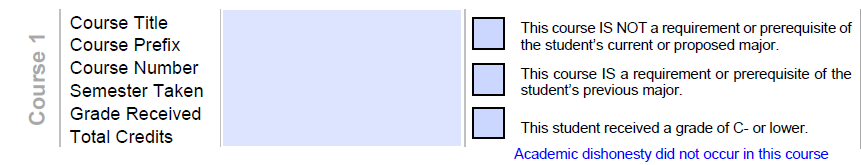 Temporary (Covid) Academic PoliciesExtension of temporary policies Credit / No Credit, Withdrawal, and Attendance policies were discussed at length resulting in a motion to not adapt the Credit / No Credit and Withdrawal policies for the 2021 Spring / Summer sessions and to hold on the Attendance policy until additional information was gathered.Motion: Todd CarlsonSecond: Lindsay CornealVote: Unanimous approvalUndergraduate Prior LearningFollowing extensive discussion, a Prior Learning – Undergraduate draft policy (attached) was developed with need for further discussion and clarification on APSC’s role in the GVSU undergraduate prior learning policy development.The meeting was adjourned at 10:55 AM.Minutes recorded by Raymond J. Higbea, PHD.